TORUŃ, 05.03.2018Załącznik nr 2 do Regulaminu wewnętrznego KPAI sp. z o.o. dla organizacji konkursów w ramach FBiW-VB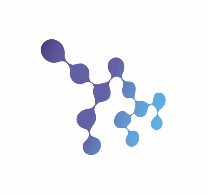 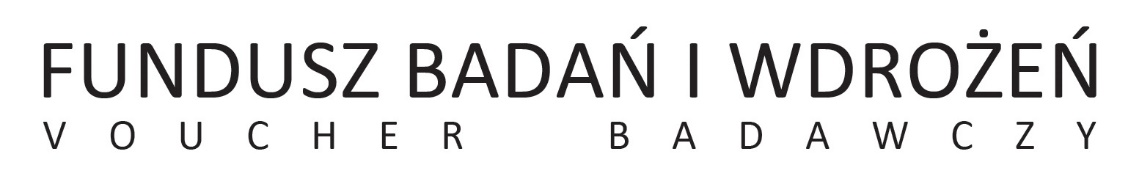 KRYTERIA OCENY MERYTORYCZNEJMETODOLOGIAOcena merytoryczna jest prowadzona w oparciu o złożoną dokumentację projektową pod kątem spełniania kryteriów merytorycznych (ocena merytoryczna). Ocena prowadzona jest na podstawie odpowiedniego formularza wniosku o dofinansowanie wraz z niezbędnymi załącznikami przygotowanego dla przedsięwzięcia zgodnie z Regulaminem konkursu w ramach FBiW-VB.Ocena obejmuje sprawdzenie kryteriów merytorycznych dokumentacji aplikacyjnej. Ocena przedsięwzięcia dotyczy potwierdzenia zgodności złożonego wniosku o dofinansowanie i informacji w nim zawartych z Kryteriami Oceny Merytorycznej.Planowane przedsięwzięcia zostaną poddane ocenie m.in. w zakresie realizacji celów i efektów przedsięwzięcia, wykonalności przedsięwzięcia, zasięgu oddziaływania przedsięwzięcia (zapotrzebowania).Sposób ocenyOcena merytoryczna składa się z dwóch etapów: obligatoryjnego i jakościowego (punktowego).Etap I: ocena merytorycznej obligatoryjna (pytania 1.1-1.7)Sposób oceny w ramach tego etapu polega na uznaniu danego kryterium za spełnione poprzez zaznaczenie odpowiedzi „TAK” lub uznaniu, że dane kryterium nie zostało spełnione poprzez zaznaczenie odpowiedzi „NIE”. Wymagane uzyskanie wszystkich odpowiedzi „TAK” w części obligatoryjnej (pytania 1.1-1.7), umożliwiające pozytywną ocenę merytoryczną obligatoryjną i przejście do etapu oceny merytorycznej jakościowej (punktowej).W uzasadnionych przypadkach, związanych z koniecznością rozstrzygnięcia i dokonania jednoznacznej oceny przedsięwzięcia (brak możliwości jednoznacznego stwierdzenia TAK lub NIE), na etapie oceny merytorycznej KPAI ma prawo jednokrotnie wezwać Wnioskodawcę do złożenia dodatkowych wyjaśnień lub uzupełnień; wezwanie do uzupełnień nie jest obowiązkiem KPAI; Wezwania do uzupełnień będą dokonywane przez KPAI z zachowaniem zasad równego traktowania Wnioskodawców.Przedsięwzięcia, które uzyskają co najmniej jedną odpowiedź „NIE” w części obligatoryjnej (pytania 1.1-1.7) podlegają odrzuceniu. Od wyników etapu oceny merytorycznej wniosku przysługuje odwołanie zgodnie z trybem określonym w Regulaminie.Etap II: ocena merytoryczna jakościowa (punktowa).Sposób oceny kryteriów w ramach tego etapu polega na przyznaniu punktów za stopień spełnienia warunków określonych w definicji danego kryterium wg przyjętej punktacji obowiązującej dla danego kryterium.Kryteria 2.1-2.5 oceniane są za pomocą zwykłej skali punktowej, wg przyjętego opisu.Łączna maksymalna ilość punktów do zdobycia w ramach części 2. (merytoryczna jakościowa/punktowa; pytania 2.1-2.5) to 40 punktów. Od wyniku oceny merytorycznej jakościowej/punktowej wniosku (część 2.) przysługuje odwołanie zgodnie z trybem określonym w Regulaminie.Wśród przedsięwzięć, które uzyskają wszystkie odpowiedzi „TAK” w części 1. (merytoryczna obligatoryjna; pytania 1.1-1.7) zostanie utworzona lista rankingowa ułożona na podstawie ilości uzyskanych punktów w części 2. (merytoryczna jakościowa/punktowa; pytania 2.1-2.5), według której zostanie przyznane wsparcie w ramach FBiW-VB do momentu wyczerpania środków przeznaczonych na alokację.Lp.NAZWA KRYTERIUMDEFINICJA KRYTERIUMSPOSÓB OCENYSPOSÓB OCENYMERYTORYCZNE OBLIGATORYJNEMERYTORYCZNE OBLIGATORYJNEMERYTORYCZNE OBLIGATORYJNEMERYTORYCZNE OBLIGATORYJNEMERYTORYCZNE OBLIGATORYJNE1.1Innowacyjny charakter przedsięwzięciaPrzedsięwzięcie ma charakter innowacyjny, dotyczy zakupu prac badawczo-rozwojowych, a efektem realizacji przedsięwzięcia będzie innowacja procesowa lub innowacja produktowa według definicji Regulaminu.Ocenie podlega: - czy zaplanowane w ramach przedsięwzięcia działania stanowią działalność innowacyjną wg definicji,- czy zaplanowane działania mają charakter prac B+R, ale nie mają charakteru badań podstawowych,- czy prowadzone badania dotyczą opracowania i przygotowania do wdrożenia nowych/udoskonalonych produktów/usług i/lub opracowania i przygotowania do wdrażania przez Grantobiorców zasadniczych zmian procesu produkcyjnego/usługowego.Kryterium weryfikowane na podstawie złożonej dokumentacji projektowej.TAK/NIE(niespełnienie kryterium oznacza odrzucenie wniosku)TAK/NIE(niespełnienie kryterium oznacza odrzucenie wniosku)1.2Cele przedsięwzięciaCele i efekty realizacji przedsięwzięcia są uzasadnione, odpowiadają wskazanym potrzebom i problemom, a wskaźniki realizacji przedsięwzięcia są adekwatne dla celu i rodzaju przedsięwzięcia oraz realne do osiągniecia.Ocenie podlega:- czy zaplanowane zadania w ramach przedsięwzięcia odpowiadają na wskazane potrzeby i problemy,- czy zaplanowane zadania w ramach przedsięwzięcia służą realizacji celów przedsięwzięcia określonych liczbowo, wraz ze wskazaniem czasu ich osiągnięcia,- czy cele zostały właściwie oszacowane w odniesieniu do zakresu przedsięwzięcia,- czy wskaźniki realizacji przedsięwzięcia są obiektywnie weryfikowalne (określone w sposób kwantyfikowalny, umożliwiający ich sprawdzenie), a także czy są adekwatne dla celów przedsięwzięcia i realne do osiągnięcia (ich osiągniecie jest realne z punktu widzenia pełnej realizacji przedsięwzięcia),- czy zaplanowane działania przełożą się wprost na podejmowanie aktywności badawczo-rozwojowej przedsiębiorstwa (zlecenia badań przemysłowych/prac rozwojowych instytucjom naukowym, podejmowanie badań przemysłowych/ prac rozwojowych, inicjowanie ochrony patentowej zakupionych/ wprowadzonych rezultatów badań, itp.).Kryterium weryfikowane na podstawie złożonej dokumentacji projektowej.TAK/NIE(niespełnienie kryterium oznacza odrzucenie wniosku)TAK/NIE(niespełnienie kryterium oznacza odrzucenie wniosku)1.3Wykonalność przedsięwzięciaPrzedsięwzięcie jest wykonalne, uzasadnione i gotowe do realizacji. Harmonogram realizacji przedsięwzięcia jest realistyczny, racjonalny i adekwatny do zakresu przedsięwzięcia. Wydatki są uzasadnione, realne i adekwatne do zakresu i celów przedsięwzięcia i zgodne z Regulaminem. Wnioskodawca posiada zasoby techniczne, organizacyjne, finansowe i kadrowe umożliwiające zrealizowanie przedsięwzięcia. Wnioskodawca zapewnia komercjalizację wyników prac B+R.Ocenie podlega:- czy dokonano realnej kalkulacji wykonalności przedsięwzięcia w zakresie harmonogramu działań, zaplanowanych kosztów i osiągnięcia założonych celów,- czy dokonano uzasadnienia realizacji przedsięwzięcia w zakresie jego opłacalności,- czy założony harmonogram uwzględnia elementy związane z wyborem wykonawcy oraz inne niezbędne elementy decydujące o jego realności,- czy dokonano oceny ewentualnych problemów w realizacji przedsięwzięcia (czy występują zagrożenia uniemożliwiające realizację przedsięwzięcia),- czy kalkulacja kosztów jest uzasadniona w kontekście celów przedsięwzięcia,- czy przyjęte założenia finansowe są realne, - czy wszystkie wskazane wydatki są adekwatne do zakresu przedsięwzięcia,- czy Wnioskodawca posiada wystarczające zaplecze techniczne, organizacyjne, finansowe i kadrowe umożliwiające realizację przedsięwzięcia w opisywanym zakresie,- czy produkt i/lub technologia i/lub usługa powstała w wyniku realizacji przedsięwzięcia jest opisana ze względu na przewidywany sposób jej komercjalizacji,- czy z przedstawionego opisu wynika zasadność i realność komercjalizacji wyników przedsięwzięcia,Kryterium weryfikowane na podstawie złożonej dokumentacji projektowej.TAK/NIE(niespełnienie kryterium oznacza odrzucenie wniosku)TAK/NIE(niespełnienie kryterium oznacza odrzucenie wniosku)1.4Zapotrzebowanie rynkoweIstnieje zapotrzebowanie rynkowe na produkt/technologię/usługę, będącą rezultatem przedsięwzięcia, wskazujące na opłacalność przedsięwzięcia.Ocenie podlega:- czy produkt i/lub technologia i/lub usługa powstała w wyniku realizacji przedsięwzięcia jest opisana ze względu na zapotrzebowanie rynku,- czy z przedstawionego opisu wynika, że istnieje zapotrzebowanie rynkowe na produkt/technologię/usługę, będącą rezultatem przedsięwzięcia, wskazujące na opłacalność przedsięwzięcia.Kryterium weryfikowane na podstawie złożonej dokumentacji projektowej.TAK/NIE(niespełnienie kryterium oznacza odrzucenie wniosku)TAK/NIE(niespełnienie kryterium oznacza odrzucenie wniosku)1.5Trwałość przedsięwzięciaWnioskodawca zapewnia trwałość przedsięwzięcia i niedokonywanie znaczącej modyfikacji przedsięwzięcia przez okres co najmniej 3 lat od dnia całkowitego zakończenia realizacji przedsięwzięcia.Ocenie podlega:- czy wnioskodawca opisał sposób zachowania trwałości przedsięwzięcia,- czy z przedstawionego opisu wynika, ze trwałość przedsięwzięcia zostanie zachowana.Kryterium weryfikowane na podstawie złożonej dokumentacji projektowej.TAK/NIE(niespełnienie kryterium oznacza odrzucenie wniosku)TAK/NIE(niespełnienie kryterium oznacza odrzucenie wniosku)1.6Inteligentne specjalizacje regionuPrzedsięwzięcie wpisuje się w inteligentne specjalizacje regionu (na podstawie uzasadnienia) lub proponuje nową inteligentną specjalizację regionalną w ramach przedsiębiorczego odkrywania.Ocenie polega:- czy wnioskodawca uzasadnił, w jaki sposób przedsięwzięcie wpisuje się w inteligentne specjalizacje regionu lub w kategorie inne,- czy z przedstawionego opisu wynika, ze przedsięwzięcie wpisuje się w inteligentne specjalizacje regionu lub w kategorie inne.Kryterium weryfikowane na podstawie złożonej dokumentacji projektowej.TAK/NIE(niespełnienie kryterium oznacza odrzucenie wniosku)TAK/NIE(niespełnienie kryterium oznacza odrzucenie wniosku)1.7Wpływ na polityki horyzontalne UE i środowisko naturalnePrzedsięwzięcie ma co najmniej neutralny wpływ na polityki horyzontalne UE i środowisko naturalne.Ocenie podlega zgodność przedsięwzięcia z:- zasadą równości szans kobiet i mężczyzn,- zasadą równości szans i niedyskryminacji, w tym dostępności dla osób z niepełnosprawnościami,- zasadą zrównoważonego rozwoju.O neutralności przedsięwzięcia możemy mówić wtedy, kiedy Wnioskodawca wskaże szczegółowe uzasadnienie, dlaczego dane przedsięwzięcie nie jest w stanie zrealizować jakichkolwiek działań w zakresie spełnienia ww. zasad.Kryterium weryfikowane na podstawie złożonej dokumentacji projektowej.TAK/NIE(niespełnienie kryterium oznacza odrzucenie wniosku)TAK/NIE(niespełnienie kryterium oznacza odrzucenie wniosku)MERYTORYCZNE JAKOŚCIOWE (PUNKTOWE)MERYTORYCZNE JAKOŚCIOWE (PUNKTOWE)MERYTORYCZNE JAKOŚCIOWE (PUNKTOWE)Liczba punktów możliwa do uzyskania dla kryteriumWymagane minimum punktowe dla kryterium2.1Zapotrzebowanie rynkoweIstnieje zapotrzebowanie rynkowe na produkt/technologię/usługę, będącą rezultatem przedsięwzięcia, wskazujące na opłacalność przedsięwzięcia.Ocenie podlega:- czy produkt i/lub technologia i/lub usługa powstała w wyniku realizacji przedsięwzięcia jest opisana ze względu na zapotrzebowanie rynku,- czy z przedstawionego opisu wynika, że istnieje zapotrzebowanie rynkowe na produkt/technologię/usługę, będącą rezultatem przedsięwzięcia, wskazujące na opłacalność przedsięwzięcia.Istnieje zapotrzebowanie rynkowe na produkt/technologię/usługę, będącą rezultatem przedsięwzięcia, wskazujące na opłacalność przedsięwzięcia:a) w skali lokalnej/regionalnej: 0 punktówb) w skali krajowej: 5 punktówc) w skali międzynarodowej: 10 punktówKryterium weryfikowane na podstawie złożonej dokumentacji projektowej.0-1002.2Wkład własnyDeklarowany wkład własny wnioskodawcy jest wyższy niż minimalny określony w Regulaminie:a) Jest co najmniej na poziomie minimum określonego w Regulaminie, lub jest wyższy nie więcej niż o 5 punktów procentowych (do ≤5 punktów procentowych): 0 punktówb) Jest wyższy o ponad 5 punktów procentowych, nie więcej niż 10 punktów procentowych (od >5 punktów procentowych do ≤10 punktów procentowych): 5 punktówc) Jest wyższy o ponad 10 punktów procentowych (od >10 punktów procentowych): 10 punktówKryterium weryfikowane na podstawie złożonej dokumentacji projektowej.0-1002.3Status wnioskodawcyWnioskodawca należy do sektora:a) średni: 0 punktówb) mały: 5 punktyc) mikro: 10 punktówKryterium weryfikowane na podstawie złożonej dokumentacji projektowej.0-1002.4Współpraca wnioskodawcyWnioskodawca w okresie nie wcześniej niż od 01.01.2014 roku, nie później niż do 6 miesięcy przed dniem złożenia wniosku o dofinansowanie rozpoczął lub kontynuował współpracę z innym niezależnym podmiotem:a) nie rozpoczął/nie kontynuował: 0 punktówb) z jednym podmiotem: 1 punktyc) z dwoma podmiotami: 2 punktyd) z trzema podmiotem: 3 punktye) z czterema podmiotami: 4 punktyf) z co najmniej pięcioma podmiotami: 5 punktówKryterium weryfikowane na podstawie złożonej dokumentacji projektowej.0-502.5EkoinnowacjeEkoinnowacje:a) przedsięwzięcie nie dotyczy ekoinnowacji: 0 punktówb) przedsięwzięcie dotyczy ekoinnowacji: 5 punktówOcenie podlega czy Wnioskodawca dokonał opisu wdrożenia ekoinnowacji w przedsiębiorstwie (opracowanie ekologicznych produktów, proekologicznych procesów produkcji).Kryterium weryfikowane na podstawie złożonej dokumentacji projektowej.0-50RAZEMRAZEMRAZEM0-400